Информацияо материально – техническом обеспечении предоставления социальных услуг.Общая площадь казенного учреждения Воронежской области «Управление социальной защиты населения Эртильского района»  (далее - учреждение) составляет 593 кв.м. Учреждение оснащено системой охранно-пожарной и охранно-тревожной сигнализации. Доступ в учреждение оснащен кнопкой вызова и тактильной доской для возможности предоставления социальных услуг маломобильным группам населения. Три сторожа и один вахтер (сторожа по графику, посменно – в рабочее ночное время с  17-00 до 08-00 – в выходные и праздничные дни круглосуточно с 08-00 до 08-00,  вахтер в дневное рабочее время с 08-00 до 17-00). - охранно-пожарная сигнализация - ППК «ГРАНИТ-8, блок речевого оповещения о пожаре «СОНАТА-3» и акустические колонки - «СОНАТА-К» в рабочем состоянии без вывода сигнала на пульт пожарной охраны,  из вещатели ручные – ИПР – 513 – 3 шт., используются из вещатели дымовые ДИП-212-41М.  На путях эвакуации установлены световые табло «ВЫХОД»;- В наличии 23 огнетушителя (ОП-1 – 2 шт., ОП-2 – 13 шт., ОП-3 – шт., ОУ-1 – 2 шт., ОУ-2 - 3 шт.) в хорошем состоянии по одному на каждый кабинет; – один щит пожарный - ЩП-А
- эвакуационные выходы – 2 (основной и запасной)-  в учреждении установлены пластиковые распашные окна с       железными  распашными решетками (по одной в каждом помещении), закрытых навесными замками.Объект представляет собой служебные помещения на первом этаже трехэтажного административного здания. Ограждение прилегающей территории не предусмотрено. Контрольно-пропускной пункт отсутствует, потенциально опасные участки и критические элементы отсутствуют.                       Имеется план-схема объекта (территории) с привязкой к местности 
и с указанием расположения объектов, находящихся  в непосредственной близости к нему, а также, постов охраны, пути маршрутов обхода объекта сотрудниками сторожевой охраны,  расположения инженерно-технических средств (видеонаблюдение), мест расположения  стоянки автомобилей, мусорных контейнеров и др.. 
      План (схема)  объекта  (территории)   с   обозначением удаления от социально-значимых и взаимодействующих территориальных органов по антитеррористической защищенности.                                                                             План эвакуации.                                                                                                                       План (схема) охраны помещений.Количество автотранспорта в учреждении – 4 единиц, 1 пассажирский автомобиль, для перевозки пассажиров с ограниченными физическими возможностями.Материально-техническая база учреждения обеспечивает качественное предоставление социальных услуг различным категориям населения, оказавшимся в трудной жизненной ситуации и включает в себя:а) средства для бытовых нужд;б) средства, предоставляемые в личное пользование клиентов учреждения;в) средства, применяемые персоналом в процессе предоставления услуг.Средства для бытовых и рабочих нужд состоят из: компьютеров, мониторов, принтеров, ксероксов, сканеров, кондиционеров, холодильников, масляных радиаторов.Здания учреждения соответствуют требованиям доступности для маломобильных групп населения, имеют паспорта доступности. Центральные входы оборудованы пандусами, кнопками вызова, тактильно-звуковым информатором, световым информатором, имеется пассажирский лифт, кресло-коляски, установлены тактильные таблички, пиктограммы, схемы  расположения и план эвакуации, мнемосхема. В наличии специально оборудованные санитарно-гигиенические помещения с кнопкой вызова персонала, есть зоны ожидания.Информационная открытость учреждения представлена размещенной информацией на более пятнадцати стендах, двух перекидных настенных стендах, электронном табло (бегущая строка). Доступ к информационным системам в сфере социального обслуживания,                                      информационно-телекоммуникационным сетям «Интернет» и телефонии осуществляется на основании договора с провайдером цифровых услуг. Кабинеты сотрудников учреждения оборудованы мебелью, оснащены оргтехникой и системой кондиционирования.                                      Учреждение имеет  конференц-зал на 50 посадочных мест для проведения досуг и социально-значимых мероприятий.При учреждении работают:Социальный пункт выдачи во временное пользование технических средств реабилитации облегчающими передвижение, адаптацию к условиям внешней среды, средствами ухода за гражданами пожилого возраста и инвалидами старше 18 лет.Компьютерный класс для граждан пожилого возраста и инвалидов оснащен необходимой мебелью, компьютерами.Документация (паспорта, технические описания, инструкции по эксплуатации, формуляры и др.) на специальное и табельное техническое оснащение, имеется в наличии, предназначена для обеспечения грамотной и эффективной их эксплуатации, обслуживания, поддержания в работоспособном состоянии, своевременного выявления и устранения неисправностей, ремонта и замены.В состав специального технического оснащения учреждения входят аппаратура, приборы, оборудование, приспособления, инструменты и другие технические устройства и средства, используемые при выполнении действий.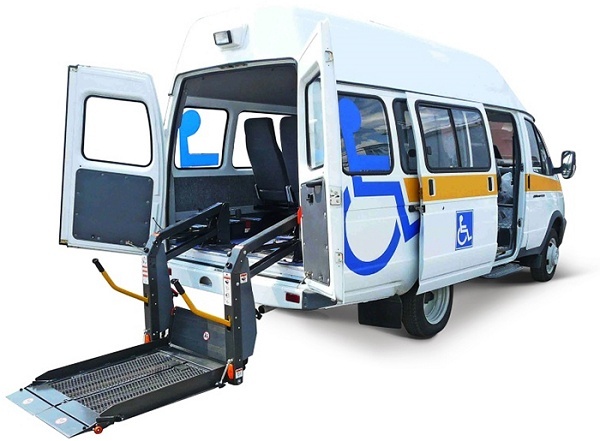 